Level 6: Reyale 2020Bijbehorende Freestyle: Iberica (level 5 & 6)Rijbaan 20 x 60 m, Doorzitten, Stang en trens en sporen verplicht, zweep niet toegestaan, minimale leeftijd paard: 8 jaar,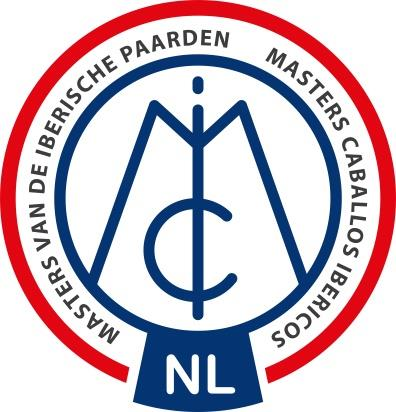 Totaal aantal punten te behalen voor de proef: 440Totaal aantal punten te behalen algemene scoren: 60Totaal aantal te behalen punten: 5001.A-XXBinnenkomen in verzamelde galopHalthouden en groeten, voorwaarts verzamelde draf2.CH-X-F FLinkerhandVan hand veranderen in uitgestrekte drafVerzamelde draf3.K-BAppuyeren                                                                  (score telt 2x)4.B-HHAppuyerenVerzamelde draf                                                        (score telt 2x)5.CHalthouden en 5 passen achterwaartsVoorwaarts verzamelde draf6.M-VVan hand veranderen in uitgestrekte draf7.V-K-DPassage8.D12 tot 15 passen piaffe,Voorwaarts in passage                                             (score telt 2x)9.Beoordeling: overgangen passage- piaffe- passage10.D-F-PPassage11.P-HVan hand veranderen in uitgestrekte stap            (score telt 2x)12.H-C-MVerzamelde stap                                                        (score telt 2x)13.MOvergang naar passage14.M-R-IPassage15.I12 tot 15 passen piaffe,Voorwaarts in passage                                             (score telt 2x)16.Beoordeling: overgangen passage- piaffe- passage17.I-S-EPassage18.EE-K-A-FVerzamelde galop links aanspringenVerzamelde galop19.F-X-HH-C-MVan hand veranderen, daarbijOp de diagonaal 9 vliegende galopwissels om de 2 passenVerzamelde galop20.M-X-KVan hand veranderen in uitgestrekte galop21.KVerzamelde galop en vliegende galopwissel22.AD-G GCAfwendenTussenAppuyement 5 passen links, vliegende galopwissel, 10 passen rechts, vliegende galopwissel, 5 passen links Vliegende galopwisselRechterhand                                                               (score telt 2x)23.M-X-KK-AVan hand veranderen, daarbijOp de diagonaal 15 vliegende galopwissels om de pasVerzamelde galop                                                      (score telt 2x)24.A LAfwendenPirouette naar links                                                   (score telt 2x)25.XVliegende galopwissel26.ICPirouette naar rechtsRechterhand                                                               (score telt 2x)27.MOvergang verzamelde draf28.R-K KVan hand veranderen uitgestrekte drafVerzamelde draf29.AD-XAfwendenPassage30.X12 tot 15 passen piaffe                                             (score telt 2x)31.Beoordeling: overgangen passage- piaffe- passage32.X-GPassage33.GHalthouden en groetenAIn vrije stap de rijbaan verlatenAlgemene scorenScore telt x:1.Gangen  (takt, ruimte en regelmaat)12.De Impuls13.Het recht gerichte, ontspannen en in aanleuning gaande paard24.Houding en zit van de ruiter en effect van de hulpen2Strafpunten1ste fout-     1,0%2de fout-     1,0%3de foutDiskwalificatie